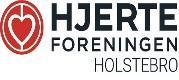 Indvielse af ny Hjertesti ved Vegen Å Søndag d 19. marts 2023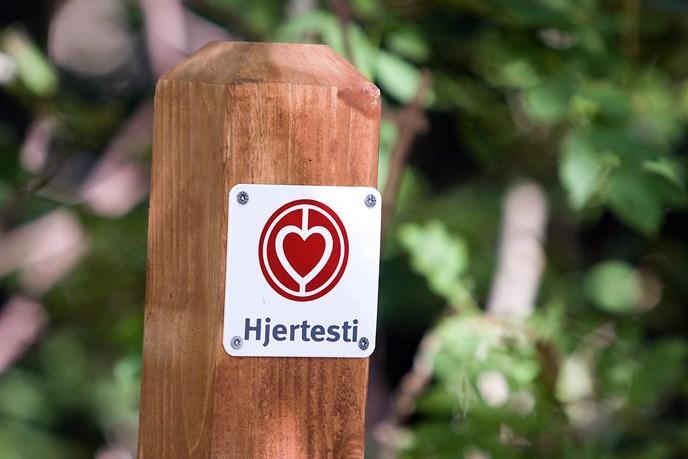 En ny hjertesti er nu etableret ved Vegen Å i et samarbejde mellem Hjerteforeningen og Holstebro Kommune.Det vil vi fejre ved en officielt indvielse SØNDAG D. 19. MARTS KL 10:00Hvor:	    Museumsvej 2 a, 7500 Holstebro (ved Holstebro Museum), hvor der er start- og                slutsted. Hvem:    Alle er velkommen.     Tilmelding ikke nødvendig. 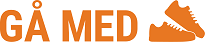 Åbning: Borgmester H. C. Østerby vil holde en åbningstale.Arrangementet starter med taler ved parkeringspladsen langs Holstebro MuseumHerefter er der en fælles gåtur (ca. 6 km) på den skønne hjertesti omkring Vegen Å og gennem Skovlund plantage. Vi mødes igen på P-pladsen foran Holstebro Museum ca.  kl. 11:30, hvor der vil være et glas ’bobler’ og et stykke kransekage.Med venlig hilsenHjerteforeningen i Holstebro